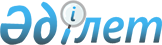 О повышении базовых ставок земельного налога и единого земельного налога на не используемые земли сельскохозяйственного назначения
					
			Утративший силу
			
			
		
					Решение Жарминского районного маслихата Восточно-Казахстанской области от 14 октября 2016 года № 7/50-VI. Зарегистрировано Департаментом юстиции Восточно-Казахстанской области 31 октября 2016 года № 4716. Утратило силу - решением Жарминского районного маслихата Восточно-Казахстанской области от 14 марта 2018 года № 19/167-VI
      Сноска. Утратило силу - решением Жарминского районного маслихата Восточно-Казахстанской области от 14.03.2018 № 19/167-VI (вводится в действие по истечении десяти календарных дней после его первого официального опубликования).

      Примечание РЦПИ.

      В тексте документа сохранена пунктуация и орфография оригинала.

      В соответствии с пунктом 5 статьи 386, пунктом 1 статьи 444 Кодекса Республики Казахстан от 10 декабря 2008 года "О налогах и других обязательных платежах в бюджет" (Налоговый кодекс) и подпунктом 15) пункта 1 статьи 6 Закона Республики Казахстан от 23 января 2001 года "О местном государственном управлении и самоуправлении в республике Казахстан", маслихат Жарминского района РЕШИЛ:

      1. Повысить в десять раз базовые ставки земельного налога, установленные статьей 378 Налогового кодекса Республики Казахстан и ставки единого земельного налога, установленные статьей 444 Налогового кодекса Республики Казахстан, на не используемые в соответствии с земельным законодательством Республики Казахстан земли сельскохозяйственного назначения по Жарминскому району.

      2. Настоящее решение вводится в действие по истечении десяти календарных дней после его первого официального опубликования.
					© 2012. РГП на ПХВ «Институт законодательства и правовой информации Республики Казахстан» Министерства юстиции Республики Казахстан
				
      Председатель сессии

М.Асанова

      Секретарь маслихата

А. Сахметжанова
